Publicado en España el 14/09/2018 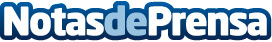 9 recomendaciones para combatir el estrés postvacacional, que propone tiendas.comDespués de las vacaciones, y volver al trabajo o a la rutina diaria,  es normal que muchas personas sientan un cierto decaimiento o estrés que suele ser tildado de  "postvacional", y es interesante identificar las situaciones que resultan estresantes e intentar evitarlas en lo posible o, por lo menos, paliarlasDatos de contacto:María José Capdepón Valcarce600005872Nota de prensa publicada en: https://www.notasdeprensa.es/9-recomendaciones-para-combatir-el-estres Categorias: Nutrición Sociedad Bienestar http://www.notasdeprensa.es